VocabularyIntroduction➡Directions: Examine the images below and answer the questions that follow. Sections of a political cartoon entitled, The reception of the diplomatique and his suite, at the Court of Pekin, by James Gillray (died 1815), published 1792.                                                                                             Image is courtesy of wikimedia commons and is in the public domainThe author of the images above was a British political cartoonist named James Gillray (1756-1815). The two images come from the same picture drawn by Gillray in 1792. The image of the left is the Chinese Emperor of the Qing Dynasty. The Image on the right is of Lord George Macartney a representative of the British King George III. 1. How does Gillray depict the Chinese Emperor and Macarnety differently?2. Why might Gillray have depicted the two men differently?What was the historical context for British and Chinese contact in the late 18th century?1. Describe China during the Qing Dynasty before the late 18th century. 2. Identify three issues faced by the Qing Dynasty in the late 18th century and explain the effects of each.  3. Why did the Chinese limit trade with foreigners to the Port of Canton? 4. Identify two reasons that Europeans wanted to increase trade with China. 5. According to the reading, what misunderstanding was there between European merchants and the Chinese government?6. What was the purpose of Lord Macartney’s journey to China in 1793? James Gillray (1756-1815) was an English political cartoonist who specialized in caricature, a style of drawing that exaggerates certain features of a subject to make fun of them. His cartoons were widely distributed throughout Great Britain and Europe and often critical of the British King, George III.The cartoon below, entitled “The reception of the diplomatique and his suite, at the Court of Pekin” was published in 1792, a year before Lord Macartney’s actual interaction with the Qing Emperor. Sources: “James Gillray,” Encyclopedia Britannica. https://www.britannica.com/biography/James-Gillray ; “Gillray's Techniques,” http://www.james-gillray.org/tech_intro.html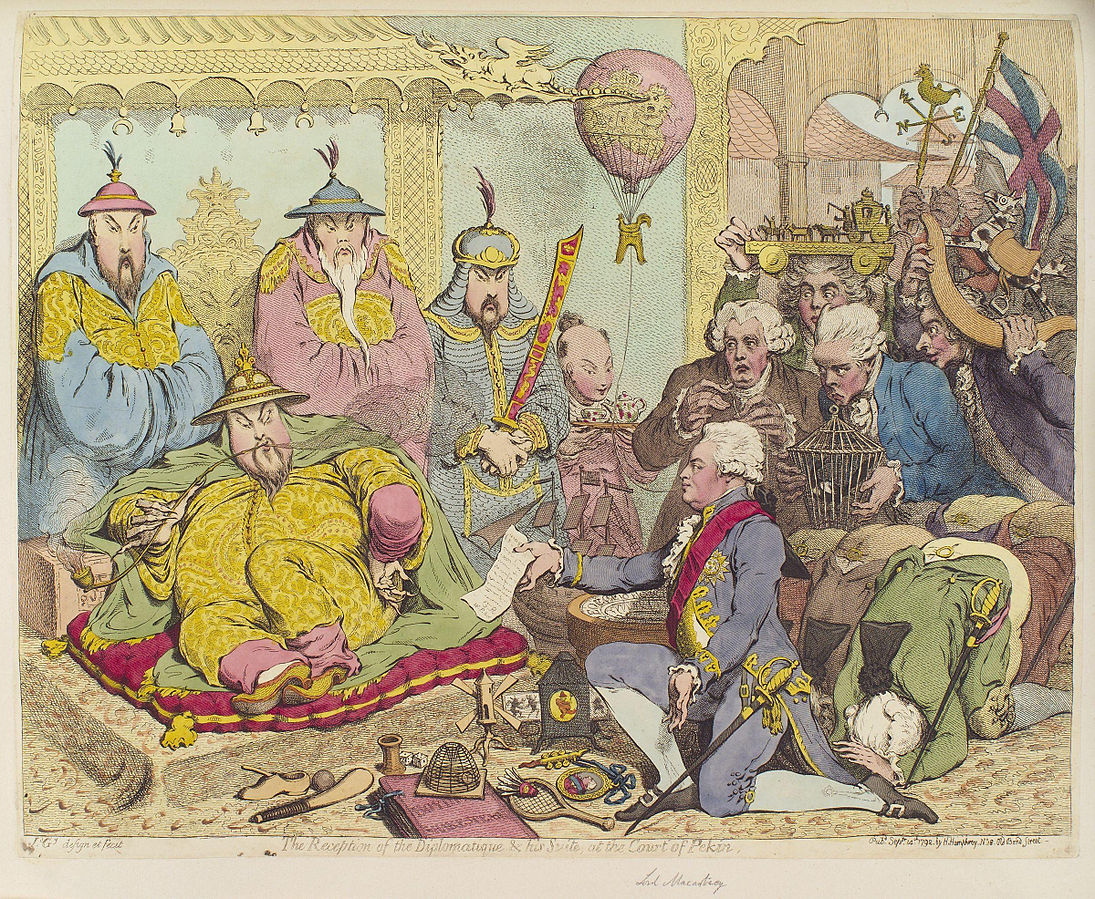 A political cartoon entitled, The reception of the diplomatique and his suite, at the Court of Pekin, by James Gillray (died 1815), published 1792.                                                                                             Image is courtesy of wikimedia commons and is in the public domainPurpose for Examining Document: To understand how the British viewed the Chinese in the late 1800s.The Qianlong Emperor’s Letter to George III, 1793...Our dynasty's majestic virtue has penetrated unto every country under Heaven, and Kings of all nations have offered their costly tribute by land and sea. As your Ambassador can see for himself, we possess all things. I set no value on objects strange or ingenious, and have no use for your country's manufactures. This then is my answer to your request to appoint a representative at my Court, a request contrary to our dynastic usage, which would only result in inconvenience to yourself. I have expounded my wishes in detail and have commanded your tribute Envoys to leave in peace on their homeward journey. It behooves you, O King, to respect my sentiments and to display even greater devotion and loyalty in future, so that, by perpetual submission to our Throne, you may secure peace and prosperity for your country hereafter. Yesterday your Ambassador petitioned my Ministers to memorialize me regarding your trade with China, but his proposal [to open more northern ports to trade] is not consistent with our dynastic usage and cannot be entertained... as the tea, silk and porcelain which the Celestial Empire produces, are absolute necessities to European nations and to yourselves, we have permitted, as a signal mark of favour, that foreign hongs [merchant firms] should be established at Canton, so that your wants might be supplied and your country thus participate in our beneficence.Your request for a small island near Chusan, where your merchants may reside and goods be warehoused, arises from your desire to develop trade. As there are neither foreign hongs nor interpreters in or near Chusan, where none of your ships have ever called, such an island would be utterly useless for your purposes….Consider, moreover, that England is not the only barbarian land which wishes to establish . . . trade with our Empire: supposing that other nations were all to imitate your evil example and beseech me to present them each and all with a site for trading purposes, how could I possibly comply? This also is a flagrant infringement of the usage of my Empire and cannot possibly be entertained.Source: From E. Backhouse and J. O. P. Bland, Annals and Memoirs of the Court of Peking (Boston: Houghton Mifflin, 1914), pp. 322­331 https://sourcebooks.fordham.edu/mod/1793qianlong.asp Purpose for Examining Document: To understand how the Qing Emperor viewed China and the British.1. Identify and explain one similarity between the British and Chinese points of view concerning trade between the two nations. Use evidence from the documents and information you examined to support your claim.2. Identify and explain one difference between the British and Chinese points of view concerning trade between the two nations. Use evidence from the documents and information you examined to support your claim.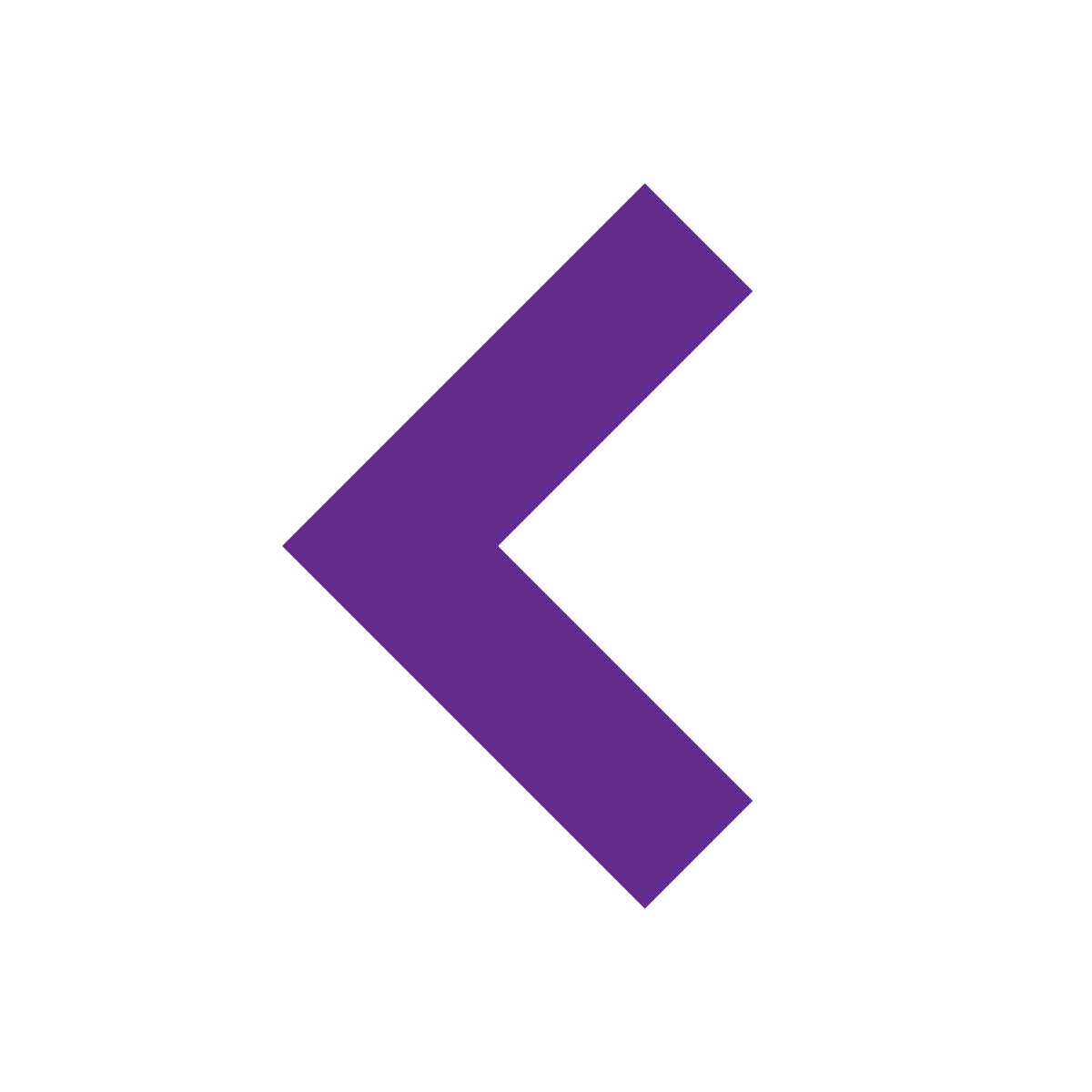 SQ 7. How did British and Chinese points of view concerning trade between the two nations differ? How were they similar?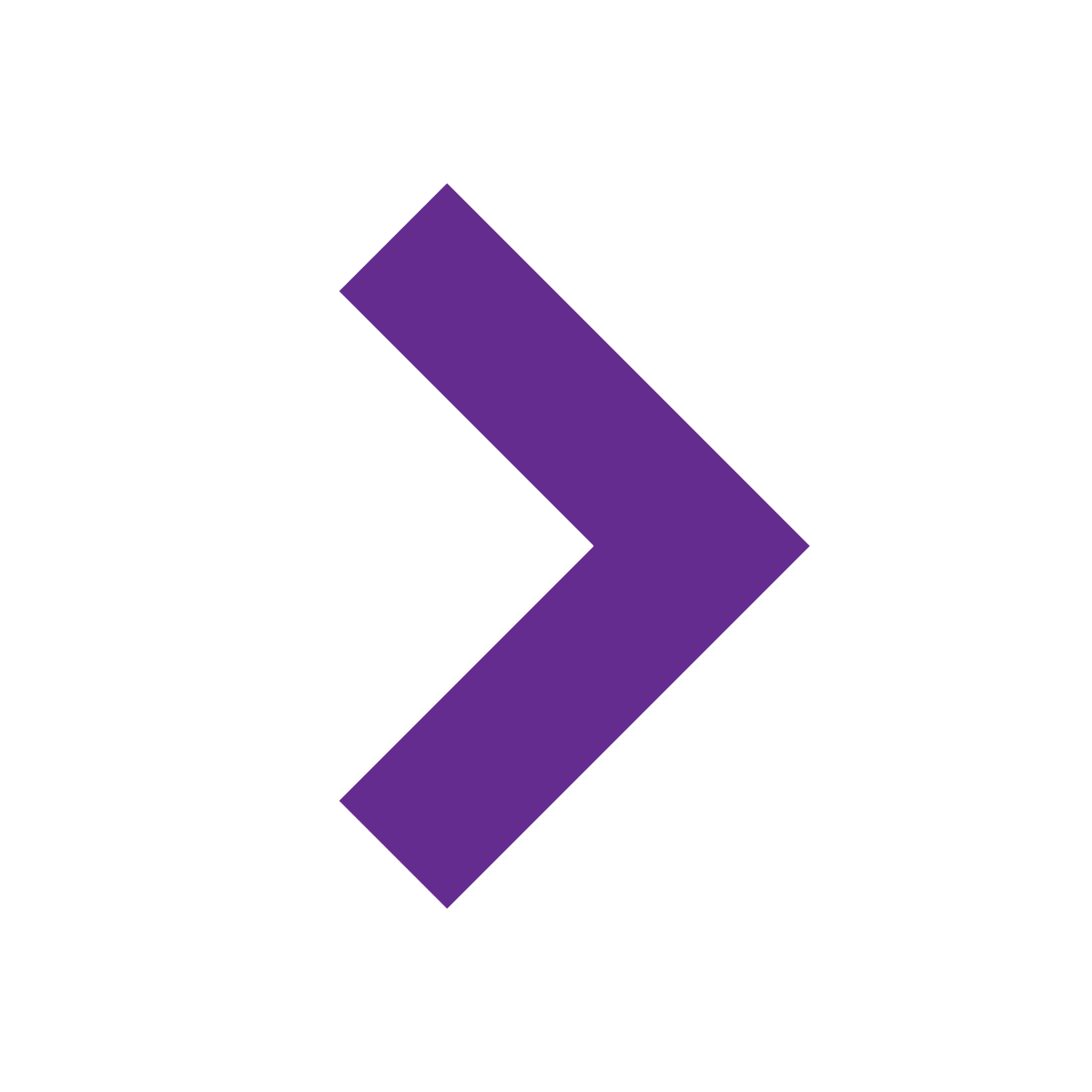 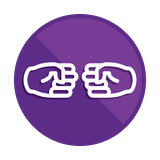 Unit Essential Question(s): How do nations seek power and at what cost? Supporting Question(s): How did British and Chinese points of view concerning trade between the two nations differ? How were they similar?Objective(s): Compare British and Chinese points of view concerning trade between the two nations.Word/Phrase(part of speech)Definitionabundantlarge in amount or numberaudiencethe person or group of people that a message is forauthorperson or group who created a sourcebureaucracya system of government in which important decisions are made by state officialscontenthappy; pleaseddiminishto make smaller or cause to appear smaller in size or importancediplomatic relationscommunication between two governments for negotiatingembassya building where representatives of foreign countries live and workentrepreneursomeone who provides the money and takes on the risk for a new businessenvoya representative of someone else, usually a foreign governmentfaminea great lack of food over a wide areaforeignersomeone from a different countryIndustrial Revolutionthe period in which the production of goods shifted from hand production methods to complex machines. This period of industrialization resulted in social and economic changes. The Industrial Revolution started in Great Britain around 1750. The process of industrialization spread throughout the world in the following centuries.magistratea person who enforces the laws of a government like a judge or a mayorMarco Poloa merchant from Venice, Italy who traveled to China in 1269 and allegedly worked for Kublai Khan, the Mongol ruler of China, for 24 years. When he returned to Italy, he told his stories to man named Rustichello who wrote them down in a book titled The Travels of Marco Polo. Polo’s writings sparked European interest in China and led to more trade between the east and west.migrationmovement from one place to anothermissionarya person sent to promote a religion in a foreign placemonopolythe control of trade or business by one companyoceanicof relating to the oceanpoint of viewan opinion; a claimpopulationthe number of people in a particular areaprestigeimportance in the eyes of other peopleprivilegea right or benefit that is given only to a certain person, group, or social classproductiveto be able to produce large amounts of goods or cropsprosperoussuccessfulpurposewhy something was createdQing Dynasty(1636-1912) the ruling family in China founded by Manchus from northern China reliabilitythe usefulness of information in a source for a given purposeshortagean amount that is less than is neededsolitaryalonesophisticatedhaving or showing a lot of knowledge or experiencesplendorgrandeur or magnificence; glorystandard of livingone's level of wealth and material comforttaxationthe act of requiring people to pay the governmenttributepayment made by one state or ruler to another showing its dependence on the more powerful statewelfarethe state of being healthy and happyObjective:How did British and Chinese points of view concerning trade between the two nations differ? How were they similar?Compare British and Chinese points of view concerning trade between the two nations.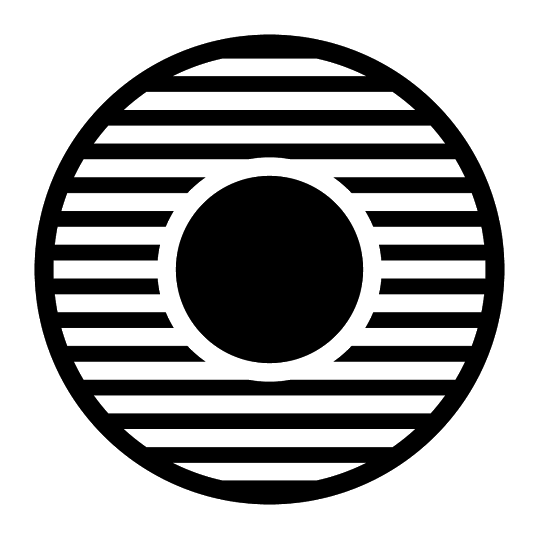 Contextualize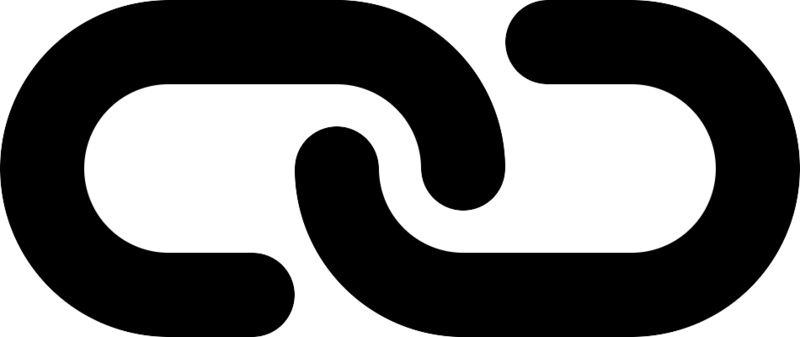 ➡ Directions: Read the timeline below and information about China in the 1800s from this page on the Asia for Educators website, and what led to the British diplomatic mission led by Lord Macartney in 1793 from the Asia for Educators website. Answer the questions below and contextualize the interaction between Mccartney and the Qing Emperor.2a.2b.2c.4a.4b.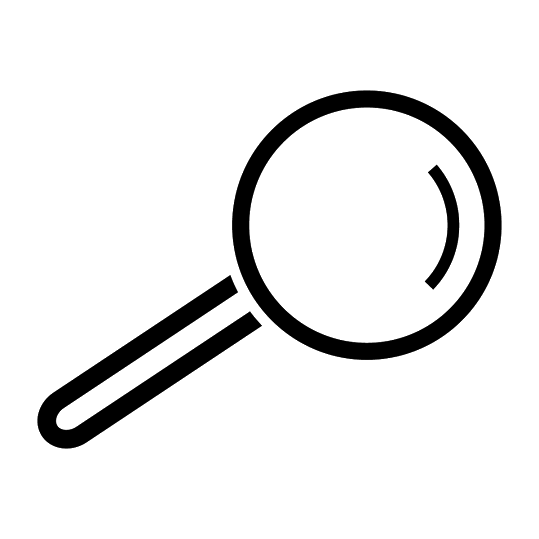 SourceA British Point of View Concerning the Chinese and Lord Macartney’s Mission➡ Directions: Read the information and examine the documents below, then respond to the sourcing prompts. AAUTHORWho created the source? What do you know about the author?AAUDIENCEWho was the intended audience of the source? What do you know about the audience?PPURPOSEWhat was the purpose of the source? Why did the author create it? PPOINT OF VIEWWhat is the author’s opinion? What claims does the author make? Why does the author have that opinion?RRELIABILITYIs the document reliable, somewhat reliable, or unreliable as a source of evidence for your research purpose? Why? What other sources would be helpful to corroborate?SourceThe Qing Emperor’s Response to Lord Macartney’s Mission➡ Directions: Read the information and examine the documents below, then respond to the sourcing prompts. AAUTHORWho created the source? What do you know about the author?AAUDIENCEWho was the intended audience of the source? What do you know about the audience?PPURPOSEWhat was the purpose of the source? Why did the author create it? PPOINT OF VIEWWhat is the author’s opinion? What claims does the author make? Why does the author have that opinion?RRELIABILITYIs the document reliable, somewhat reliable, or unreliable as a source of evidence for your research purpose? Why? What other sources would be helpful to corroborate?FASQ 7. How did British and Chinese points of view concerning trade between the two nations differ? How were they similar?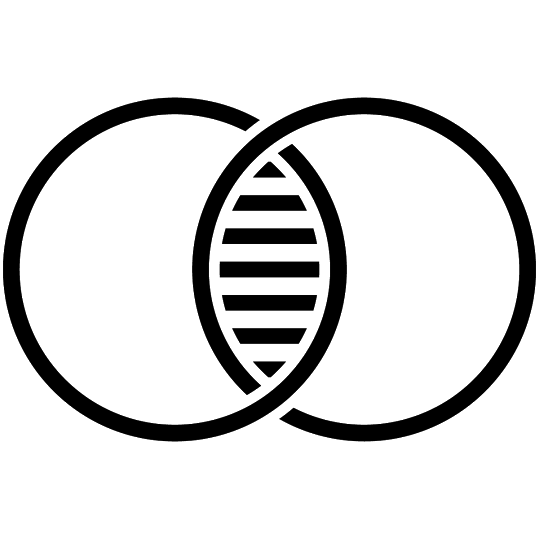 Compare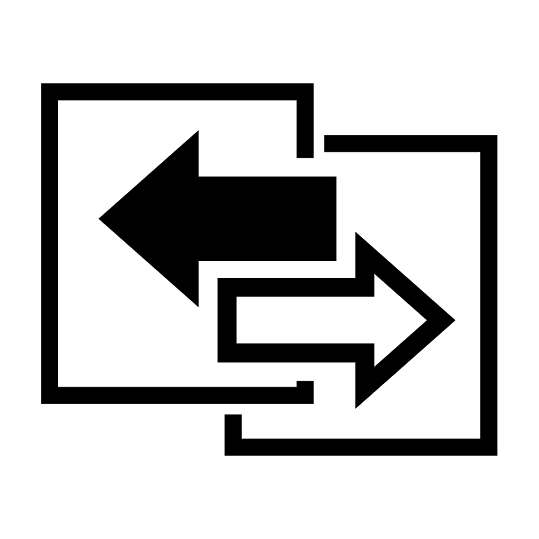 Corroborate➡Directions: Fill out the graphic organizer below and use the words and phrase provided to complete the writing tasks that follow. Words and Phrases to COMPAREWords and Phrases to COMPAREWords and Phrases to Explain WHYTo show similaritiesare the same because…are similar because...correspondinglyhave in commonlikewisesimilarlyTo show differencesas compared tobutcompared tohoweverin contrastunlikeon the other handrather thanbecauseif...thenin order tosince